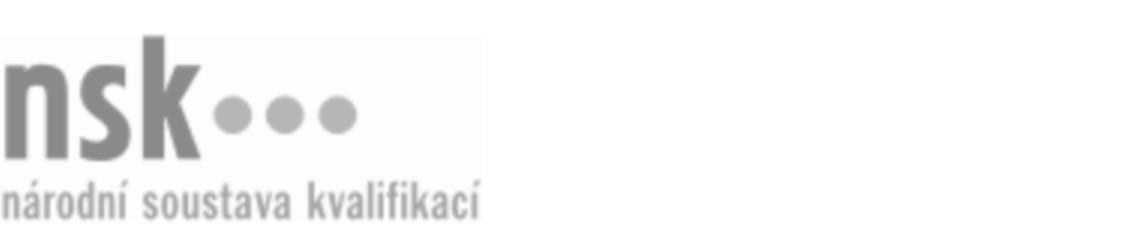 Další informaceDalší informaceDalší informaceDalší informaceDalší informaceDalší informaceVýrobce/výrobkyně skleněné bižuterie (kód: 28-018-H) Výrobce/výrobkyně skleněné bižuterie (kód: 28-018-H) Výrobce/výrobkyně skleněné bižuterie (kód: 28-018-H) Výrobce/výrobkyně skleněné bižuterie (kód: 28-018-H) Výrobce/výrobkyně skleněné bižuterie (kód: 28-018-H) Výrobce/výrobkyně skleněné bižuterie (kód: 28-018-H) Výrobce/výrobkyně skleněné bižuterie (kód: 28-018-H) Autorizující orgán:Autorizující orgán:Ministerstvo průmyslu a obchoduMinisterstvo průmyslu a obchoduMinisterstvo průmyslu a obchoduMinisterstvo průmyslu a obchoduMinisterstvo průmyslu a obchoduMinisterstvo průmyslu a obchoduMinisterstvo průmyslu a obchoduMinisterstvo průmyslu a obchoduMinisterstvo průmyslu a obchoduMinisterstvo průmyslu a obchoduSkupina oborů:Skupina oborů:Technická chemie a chemie silikátů (kód: 28)Technická chemie a chemie silikátů (kód: 28)Technická chemie a chemie silikátů (kód: 28)Technická chemie a chemie silikátů (kód: 28)Technická chemie a chemie silikátů (kód: 28)Povolání:Povolání:Výrobce skleněné bižuterieVýrobce skleněné bižuterieVýrobce skleněné bižuterieVýrobce skleněné bižuterieVýrobce skleněné bižuterieVýrobce skleněné bižuterieVýrobce skleněné bižuterieVýrobce skleněné bižuterieVýrobce skleněné bižuterieVýrobce skleněné bižuterieKvalifikační úroveň NSK - EQF:Kvalifikační úroveň NSK - EQF:33333Platnost standarduPlatnost standarduPlatnost standarduPlatnost standarduPlatnost standarduPlatnost standarduPlatnost standarduStandard je platný od: 21.10.2022Standard je platný od: 21.10.2022Standard je platný od: 21.10.2022Standard je platný od: 21.10.2022Standard je platný od: 21.10.2022Standard je platný od: 21.10.2022Standard je platný od: 21.10.2022Výrobce/výrobkyně skleněné bižuterie,  29.03.2024 13:26:55Výrobce/výrobkyně skleněné bižuterie,  29.03.2024 13:26:55Výrobce/výrobkyně skleněné bižuterie,  29.03.2024 13:26:55Výrobce/výrobkyně skleněné bižuterie,  29.03.2024 13:26:55Výrobce/výrobkyně skleněné bižuterie,  29.03.2024 13:26:55Strana 1 z 2Další informaceDalší informaceDalší informaceDalší informaceDalší informaceDalší informaceDalší informaceDalší informaceDalší informaceDalší informaceDalší informaceDalší informaceDalší informaceObory vzděláníObory vzděláníObory vzděláníObory vzděláníObory vzděláníObory vzděláníObory vzděláníK závěrečné zkoušce z oboru vzdělání Výrobce bižuterie a dekorativních předmětů (kód: 28-63-H/01) lze být připuštěn po předložení osvědčení o získání některé z uvedených profesních kvalifikací nebo skupin profesních kvalifikací:K závěrečné zkoušce z oboru vzdělání Výrobce bižuterie a dekorativních předmětů (kód: 28-63-H/01) lze být připuštěn po předložení osvědčení o získání některé z uvedených profesních kvalifikací nebo skupin profesních kvalifikací:K závěrečné zkoušce z oboru vzdělání Výrobce bižuterie a dekorativních předmětů (kód: 28-63-H/01) lze být připuštěn po předložení osvědčení o získání některé z uvedených profesních kvalifikací nebo skupin profesních kvalifikací:K závěrečné zkoušce z oboru vzdělání Výrobce bižuterie a dekorativních předmětů (kód: 28-63-H/01) lze být připuštěn po předložení osvědčení o získání některé z uvedených profesních kvalifikací nebo skupin profesních kvalifikací:K závěrečné zkoušce z oboru vzdělání Výrobce bižuterie a dekorativních předmětů (kód: 28-63-H/01) lze být připuštěn po předložení osvědčení o získání některé z uvedených profesních kvalifikací nebo skupin profesních kvalifikací:K závěrečné zkoušce z oboru vzdělání Výrobce bižuterie a dekorativních předmětů (kód: 28-63-H/01) lze být připuštěn po předložení osvědčení o získání některé z uvedených profesních kvalifikací nebo skupin profesních kvalifikací:K závěrečné zkoušce z oboru vzdělání Výrobce bižuterie a dekorativních předmětů (kód: 28-63-H/01) lze být připuštěn po předložení osvědčení o získání některé z uvedených profesních kvalifikací nebo skupin profesních kvalifikací: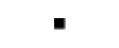 Výrobce/výrobkyně skleněné bižuterie (kód: 28-018-H)Výrobce/výrobkyně skleněné bižuterie (kód: 28-018-H)Výrobce/výrobkyně skleněné bižuterie (kód: 28-018-H)Výrobce/výrobkyně skleněné bižuterie (kód: 28-018-H)Výrobce/výrobkyně skleněné bižuterie (kód: 28-018-H)Výrobce/výrobkyně skleněné bižuterie (kód: 28-018-H)Výrobce/výrobkyně skleněné bižuterie (kód: 28-018-H)Výrobce/výrobkyně skleněné bižuterie (kód: 28-018-H)Výrobce/výrobkyně skleněné bižuterie (kód: 28-018-H)Výrobce/výrobkyně skleněné bižuterie (kód: 28-018-H)Výrobce/výrobkyně skleněné bižuterie (kód: 28-018-H)Výrobce/výrobkyně skleněné bižuterie (kód: 28-018-H)Výrobce/výrobkyně kovové bižuterie (kód: 28-019-H)Výrobce/výrobkyně kovové bižuterie (kód: 28-019-H)Výrobce/výrobkyně kovové bižuterie (kód: 28-019-H)Výrobce/výrobkyně kovové bižuterie (kód: 28-019-H)Výrobce/výrobkyně kovové bižuterie (kód: 28-019-H)Výrobce/výrobkyně kovové bižuterie (kód: 28-019-H)Foukač/foukačka skleněných vánočních ozdob (kód: 28-105-H)Foukač/foukačka skleněných vánočních ozdob (kód: 28-105-H)Foukač/foukačka skleněných vánočních ozdob (kód: 28-105-H)Foukač/foukačka skleněných vánočních ozdob (kód: 28-105-H)Foukač/foukačka skleněných vánočních ozdob (kód: 28-105-H)Foukač/foukačka skleněných vánočních ozdob (kód: 28-105-H)Foukač/foukačka skleněných vánočních ozdob (kód: 28-105-H)Foukač/foukačka skleněných vánočních ozdob (kód: 28-105-H)Foukač/foukačka skleněných vánočních ozdob (kód: 28-105-H)Foukač/foukačka skleněných vánočních ozdob (kód: 28-105-H)Foukač/foukačka skleněných vánočních ozdob (kód: 28-105-H)Foukač/foukačka skleněných vánočních ozdob (kód: 28-105-H)Malíř/malířka skleněných vánočních ozdob (kód: 28-106-H)Malíř/malířka skleněných vánočních ozdob (kód: 28-106-H)Malíř/malířka skleněných vánočních ozdob (kód: 28-106-H)Malíř/malířka skleněných vánočních ozdob (kód: 28-106-H)Malíř/malířka skleněných vánočních ozdob (kód: 28-106-H)Malíř/malířka skleněných vánočních ozdob (kód: 28-106-H)Úplné profesní kvalifikaceÚplné profesní kvalifikaceÚplné profesní kvalifikaceÚplné profesní kvalifikaceÚplné profesní kvalifikaceÚplné profesní kvalifikaceÚplné profesní kvalifikaceÚplnou profesní kvalifikaci Výrobce bižuterie (kód: 28-99-H/12) lze prokázat předložením osvědčení o získání některé z uvedených profesních kvalifikací:Úplnou profesní kvalifikaci Výrobce bižuterie (kód: 28-99-H/12) lze prokázat předložením osvědčení o získání některé z uvedených profesních kvalifikací:Úplnou profesní kvalifikaci Výrobce bižuterie (kód: 28-99-H/12) lze prokázat předložením osvědčení o získání některé z uvedených profesních kvalifikací:Úplnou profesní kvalifikaci Výrobce bižuterie (kód: 28-99-H/12) lze prokázat předložením osvědčení o získání některé z uvedených profesních kvalifikací:Úplnou profesní kvalifikaci Výrobce bižuterie (kód: 28-99-H/12) lze prokázat předložením osvědčení o získání některé z uvedených profesních kvalifikací:Úplnou profesní kvalifikaci Výrobce bižuterie (kód: 28-99-H/12) lze prokázat předložením osvědčení o získání některé z uvedených profesních kvalifikací:Úplnou profesní kvalifikaci Výrobce bižuterie (kód: 28-99-H/12) lze prokázat předložením osvědčení o získání některé z uvedených profesních kvalifikací:Výrobce/výrobkyně skleněné bižuterie (kód: 28-018-H)Výrobce/výrobkyně skleněné bižuterie (kód: 28-018-H)Výrobce/výrobkyně skleněné bižuterie (kód: 28-018-H)Výrobce/výrobkyně skleněné bižuterie (kód: 28-018-H)Výrobce/výrobkyně skleněné bižuterie (kód: 28-018-H)Výrobce/výrobkyně skleněné bižuterie (kód: 28-018-H)Výrobce/výrobkyně kovové bižuterie (kód: 28-019-H)Výrobce/výrobkyně kovové bižuterie (kód: 28-019-H)Výrobce/výrobkyně kovové bižuterie (kód: 28-019-H)Výrobce/výrobkyně kovové bižuterie (kód: 28-019-H)Výrobce/výrobkyně kovové bižuterie (kód: 28-019-H)Výrobce/výrobkyně kovové bižuterie (kód: 28-019-H)Výrobce/výrobkyně kovové bižuterie (kód: 28-019-H)Výrobce/výrobkyně kovové bižuterie (kód: 28-019-H)Výrobce/výrobkyně kovové bižuterie (kód: 28-019-H)Výrobce/výrobkyně kovové bižuterie (kód: 28-019-H)Výrobce/výrobkyně kovové bižuterie (kód: 28-019-H)Výrobce/výrobkyně kovové bižuterie (kód: 28-019-H)Výrobce/výrobkyně skleněné bižuterie,  29.03.2024 13:26:55Výrobce/výrobkyně skleněné bižuterie,  29.03.2024 13:26:55Výrobce/výrobkyně skleněné bižuterie,  29.03.2024 13:26:55Výrobce/výrobkyně skleněné bižuterie,  29.03.2024 13:26:55Výrobce/výrobkyně skleněné bižuterie,  29.03.2024 13:26:55Strana 2 z 2